2023学年奉贤区教育科研区级课题结题鉴定通知各单位科研室：汪春2023学年奉贤区教育科研区级课题结题鉴定工作在4月—5月中旬期间完成。望各单位科研室主任督促本校到期的区级课题负责人，认真梳理研究过程，整理研究资料，总结提炼研究成果。同时，认真审核课题组主要成员名单（人数不得超过8名，将在结题证书中注明），做好结题的相关工作。一、区重点课题区重点课题结题鉴定活动，由区教育发展研究中心聘请市科研专家与区科研员、区科研中心组人员组成结题鉴定小组，集中进行结题鉴定，鉴定活动具体安排如下：2023学年区重点课题结题鉴定活动安排备注：如时间有变动，以带*论证组长通知为准。二、区一般课题、青年教师课题区一般课题、青年教师课题的结题工作，由各学段教育集团 (或资源联盟)的盟主学校在4月中旬—5月中旬期间统筹组织安排（结题名单见附件4）。具体要求如下： 1．各集团（盟主）董事长学校积极组织，成员校科研室主任主动联系盟主学校，明确本校区级课题结题项目和参加论证的时间、地点，共同做好区级课题结题鉴定工作。2．盟主学校组织协商并形成集团（或联盟）结题鉴定活动安排表，提前一周上传至教育学院ftp教育发展研究中心—部室资料—2023学年区级课题结题，相应学段文件夹中。3．有关结题活动记录、通讯稿、活动照片以及课题过程性研究资料等由学校科研室自主保管和存档。4．少军校、青少年活动中心、开放大学（社区学院）、奉贤中专等单位，由开放大学牵头，组织安排并落实结题工作。5．区教育发展研究中心学段科研员依据各集团（联盟）的安排，统筹协调各集团（联盟）结题活动时间，并参与指导每个集团（联盟）结题鉴定活动。三、课题鉴定基本要求及程序（一）要求：每次结题鉴定活动论证组专家不得少于3人（本校专家回避）。2. 课题负责人根据安排表的指定地点，带好填写完整的课题终结登记表（附件1）一式三份、结题报告（论证组成员人手一份）及重要的过程性研究资料准时出席结题鉴定活动（上午8：30开始，下午13：00开始）。3. 安排结题鉴定地点的学校印好当天所需的3份“结题鉴定评分表”（附件2）和1份“评分排序汇总表”（附件3）（预先把课题基本信息填写好打印），并做好活动会务工作。（二）程序：1.课题组负责人摆放好过程性研究资料，分发结题报告和课题终结登记表（论证组成员每人一份）。2.课题组负责人介绍课题研究情况及重要研究成果。3.鉴定组成员与课题负责人进行互动交流，查看过程性研究资料，提出完善建议；形成书面鉴定意见，并签名。4.鉴定组成员依据评分标准对当天课题成果独立打分，对课题成果质量从高到低排序，鉴定组长填写“评分排序汇总表”，填写鉴定“初步结论”（通过、应修改、不通过），并签名。5.初步鉴定为“应修改”的课题成果，课题负责人应根据论证意见在两周内提交课题报告初稿和修改稿至学段科研员，由学段科研员对比材料进行把关审核；依据修改质量重新鉴定。6.5月20日之前提交结题材料。重点课题：课题负责人将相关结题材料交所在鉴定小组带*论证组长。一般及青年课题提交流程如下：区教育发展 研究中心集中审核课题结题初步结果，经学段复核把关、集体研讨后，评定区级课题成果的最终等次优秀、合格、不合格（延期一年再鉴定）。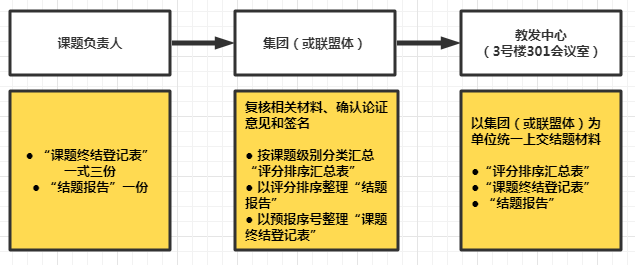 奉贤区教育学院教育发展研究中心2024年3月26日附件1：课题终结登记表课题编号： 奉 贤 区 教 育 科 学 研 究课 题 终 结 登 记 表课题名称                                         承 担 单 位                                      课题负责人                                       课题组主要成员（最多填申请书中前八位）            终 结 日 期                                                  2024年1月制订填表说明本表格为区级教育科研课题结题所用，由承担区级项目研究负责人，根据表中内容如实填写。本表封面的“课题组主要成员”，最多填申请书中前八位（允许调整之后的成员）。本表格最后部分的成果鉴定意见，由区科研管理部门统一组织验收，根据验收结果，由验收组负责填写，一式三份：一份学校科研室存档；一份课题负责人保存；一份报送区教育学院教育发展研究中心。区科研管理部门以此为主要依据，对结题鉴定通过者（合格以上），发放结题证书。－2－―3――4―成果鉴定意见―5―填表提示：最后一页的“课题立项编号”“课题负责人”“课题所在学校”，请课题负责人填完整，不要遗漏。附件2：结题鉴定评分表奉贤区教育科研项目结题鉴定评分表课题项目名称：                                                            结题预申报序号：         课题负责人：             课题所在单位：                课题评价者签名：                                  评价日期：                    操作说明：1.鉴定组成员根据评分表中的评价指标和评价标准进行评价、指导和反馈；2.鉴定小组在独立评分和充分协商的基础上一起评出初步结论，分三档：“通过”（70分以上）、“应修改”（60—70分）、“不通过”（60分以下）。3.课题终结审查评定结果分为三档：“优秀”、“合格”、“不合格”（ 延期一年再鉴定）。（根据评分决定档次，其中“优秀”需市专家复评）。附件3：评分排序汇总表评分排序汇总表□一般课题    □青年课题  （在方框里打勾）鉴定地点：                             鉴定日期：                   鉴定人员签名：                                                       操作说明：1. 鉴定小组分两类（一般课题、青年课题），根据得分由高到低进行排序。2. 小组初步结论分三档：“通过”（70分以上）、“应修改”（60—70分）、“不通过”（60分以下）。3. 鉴定组长复核相关课题材料，按“评分排序汇总表”顺序整理结题报告；按“结题预申报序号”顺序整理课题终结登記表，并上交区教育发展研究中心。4. 带*列鉴定组长无需填写。附件4：结题名单（区一般、青年课题）      区一般课题结题汇总     区青年教师课题结题汇总论证组时间时间结题预申报序号课题单位负责人课题名称地点鉴定组成员第一组4月23日（周二）上午(9:00)ZDY13海贝幼儿园宋超越“行走”的科学探究活动中引发幼儿深度学习的实践研究海湾幼儿园市专家* 宋志红  金 珏 第一组4月23日（周二）上午(9:00)ZDY14海湾幼儿园张晓兰基于儿童生活世界的幼儿生命教育活动的实践研究海湾幼儿园市专家* 宋志红  金 珏 第一组4月23日（周二）下午(13：00)ZDY15小森林幼儿园张丹凤幼儿园“绿色森林教育”园本课程开发与实施的实践研究江海幼儿园市专家*朱赛红  金 珏第一组4月23日（周二）下午(13：00)ZDY17江海幼儿园王秀芳基于游戏体验的幼儿无屏编程启蒙教育活动的设计与实施研究江海幼儿园市专家*朱赛红  金 珏第一组4月23日（周二）下午(13：00)ZDY16青青草幼儿园范静以中国传统文化绘本为载体的幼儿立体阅读活动的开发研究江海幼儿园市专家*朱赛红  金 珏第二组4月24日（周三）上午(9:00)ZDY9江海第一小学褚红辉依托“百分爸妈”家长学校提升教师家庭指导能力的实践研究崇实中学市专家*卢维兰张 莉第二组4月24日（周三）上午(9:00)ZDY18待问中学褚丹英基于交际语境的初中语文写作教学的实践与研究崇实中学市专家*卢维兰张 莉第二组4月24日（周三）下午(13：00)ZDY19崇实中学陶晓丹单元视角下初中语文项目化学习的设计与实践研究崇实中学市专家*卢维兰 陈晓敏第二组4月24日（周三）下午(13：00)ZDY20奉城第二中学顾鼎元借助奉贤教育云平台提升青年教师专业技能的实践研究崇实中学市专家*卢维兰 陈晓敏第二组4月24日（周三）下午(13：00)ZDY1上海师范大学附属第四中学周秀丽中学生“五步三维”劳动教育课程体系建设研究崇实中学市专家*卢维兰 陈晓敏第三组4月25日（周四）上午(9:00)ZDY4邬桥学校樊胜军以社团建设为载体助推全员导师制建设的实践研究阳光外国语学校  市专家* 沈忠明唐 冰第三组4月25日（周四）上午(9:00)ZDY5阳光外国语学校侯敏单元教学视野下的初中文学类文本自读课教学实践研究阳光外国语学校  市专家* 沈忠明唐 冰第三组4月25日（周四）下午(13：00)ZDY12育秀小学郭燕积极心理学视域下激发导师自觉、自省、自培意识与行动的实践研究阳光外国语学校市专家* 沈忠明  唐 冰第三组4月25日（周四）下午(13：00)ZDY11思言小学孙美红基于“深度汇谈”模式的学校青年教师队伍建设的实践研究阳光外国语学校市专家* 沈忠明  唐 冰第三组4月25日（周四）下午(13：00)ZDY2曙光中学杨文英公共参与素养培育共享基地管理机制的实践研究阳光外国语学校市专家* 沈忠明  唐 冰第四组4月30日（周二）上午(9:00)ZDY7明德外国语小学王冬香核心素养视域下小学体育课堂学习评价研究上海外国语大学附属奉贤实验小学市专家*张美云 夏 旖  黄伟滨  第四组4月30日（周二）上午(9:00)ZDY8上海外国语大学附属奉贤实验小学徐柳花学校发展共同体视野下新成长教育的实践路径研究上海外国语大学附属奉贤实验小学市专家*张美云 夏 旖  黄伟滨  第四组4月30日（周二）下午(13：00)ZDY10古华小学张燕在校学生肥胖防治的体育运动综合干预模式的研究上海外国语大学附属奉贤实验小学市专家*张美云夏 旖  唐军平第四组4月30日（周二）下午(13：00)ZDY6肖塘小学董英新成长教育视域下新城小学家校共育校本课程建设的实践研究上海外国语大学附属奉贤实验小学市专家*张美云夏 旖  唐军平第四组4月30日（周二）下午(13：00)ZDY3景秀高级中学唐汝祥新成长教育视域下研究课堂的学校实践研究上海外国语大学附属奉贤实验小学市专家*张美云夏 旖  唐军平研究变更情况研究变更情况开题或中期时课题负责人、课题组成员、题目等变更情况说明（没变更的，请填“无”；有变更的请写明变更事由和具体内容）：1.课题负责人变更情况（含事由）（1）负责人姓名变更：（2）负责人单位变更：2.课题组成员变更情况（含事由）：3.课题题目等微调情况（含事由）：开题或中期时课题负责人、课题组成员、题目等变更情况说明（没变更的，请填“无”；有变更的请写明变更事由和具体内容）：1.课题负责人变更情况（含事由）（1）负责人姓名变更：（2）负责人单位变更：2.课题组成员变更情况（含事由）：3.课题题目等微调情况（含事由）：开题或中期时课题负责人、课题组成员、题目等变更情况说明（没变更的，请填“无”；有变更的请写明变更事由和具体内容）：1.课题负责人变更情况（含事由）（1）负责人姓名变更：（2）负责人单位变更：2.课题组成员变更情况（含事由）：3.课题题目等微调情况（含事由）：开题或中期时课题负责人、课题组成员、题目等变更情况说明（没变更的，请填“无”；有变更的请写明变更事由和具体内容）：1.课题负责人变更情况（含事由）（1）负责人姓名变更：（2）负责人单位变更：2.课题组成员变更情况（含事由）：3.课题题目等微调情况（含事由）：开题或中期时课题负责人、课题组成员、题目等变更情况说明（没变更的，请填“无”；有变更的请写明变更事由和具体内容）：1.课题负责人变更情况（含事由）（1）负责人姓名变更：（2）负责人单位变更：2.课题组成员变更情况（含事由）：3.课题题目等微调情况（含事由）：最终成果情况成果名称最终成果情况成果内容提要最终成果情况成果形式1.调查报告；2.研究报告；3.经验总结；4.情报综述；5.教材教参；6.咨询报告；7.实施方案；8.学术论文；9.其它。              □1.调查报告；2.研究报告；3.经验总结；4.情报综述；5.教材教参；6.咨询报告；7.实施方案；8.学术论文；9.其它。              □1.调查报告；2.研究报告；3.经验总结；4.情报综述；5.教材教参；6.咨询报告；7.实施方案；8.学术论文；9.其它。              □1.调查报告；2.研究报告；3.经验总结；4.情报综述；5.教材教参；6.咨询报告；7.实施方案；8.学术论文；9.其它。              □1.调查报告；2.研究报告；3.经验总结；4.情报综述；5.教材教参；6.咨询报告；7.实施方案；8.学术论文；9.其它。              □最终成果情况第一作者姓    名是否发表刊物或出版社名       称阶段成果⌒一︶情况成果名称完 成 时 间完 成 时 间阶段成果⌒一︶情况成果内容提    要阶段成果⌒一︶情况成果形式1.调查报告；2.研究报告；3.经验总结；4.情报综述；5.教材教参；6.咨询报告；7.实施方案；8.学术论文；9.其它。              □1.调查报告；2.研究报告；3.经验总结；4.情报综述；5.教材教参；6.咨询报告；7.实施方案；8.学术论文；9.其它。              □1.调查报告；2.研究报告；3.经验总结；4.情报综述；5.教材教参；6.咨询报告；7.实施方案；8.学术论文；9.其它。              □1.调查报告；2.研究报告；3.经验总结；4.情报综述；5.教材教参；6.咨询报告；7.实施方案；8.学术论文；9.其它。              □1.调查报告；2.研究报告；3.经验总结；4.情报综述；5.教材教参；6.咨询报告；7.实施方案；8.学术论文；9.其它。              □1.调查报告；2.研究报告；3.经验总结；4.情报综述；5.教材教参；6.咨询报告；7.实施方案；8.学术论文；9.其它。              □阶段成果⌒一︶情况第一作者姓    名是否发表刊物或出版社名        称阶段成果⌒二︶情况成果名称完 成 时 间阶段成果⌒二︶情况成果内容提   要阶段成果⌒二︶情况成果内容提   要阶段成果⌒二︶情况成果形式1.调查报告；2.研究报告；3.经验总结；4.情报综述；5.教材教参；6.咨询报告；7.实施方案；8.学术论文；9.其它。              □1.调查报告；2.研究报告；3.经验总结；4.情报综述；5.教材教参；6.咨询报告；7.实施方案；8.学术论文；9.其它。              □1.调查报告；2.研究报告；3.经验总结；4.情报综述；5.教材教参；6.咨询报告；7.实施方案；8.学术论文；9.其它。              □1.调查报告；2.研究报告；3.经验总结；4.情报综述；5.教材教参；6.咨询报告；7.实施方案；8.学术论文；9.其它。              □1.调查报告；2.研究报告；3.经验总结；4.情报综述；5.教材教参；6.咨询报告；7.实施方案；8.学术论文；9.其它。              □1.调查报告；2.研究报告；3.经验总结；4.情报综述；5.教材教参；6.咨询报告；7.实施方案；8.学术论文；9.其它。              □阶段成果⌒二︶情况第一作者姓    名是否发表刊物或出版社名       称1.研究过程的科学性和实践性；2.研究目标实现度；3.研究报告品质度；4.研究成果的创新性和推广性等。 1.研究过程的科学性和实践性；2.研究目标实现度；3.研究报告品质度；4.研究成果的创新性和推广性等。 1.研究过程的科学性和实践性；2.研究目标实现度；3.研究报告品质度；4.研究成果的创新性和推广性等。 1.研究过程的科学性和实践性；2.研究目标实现度；3.研究报告品质度；4.研究成果的创新性和推广性等。 鉴  定  人鉴  定  人鉴  定  人鉴  定  人姓  名职  称单  位签  名课题立项编号：课题立项编号：课题立项编号：课题负责人：课题所在学校：课题所在学校：课题所在学校：课题所在学校：鉴定小组初步结论鉴定结果（“通过”“应修改”“不通过”）：鉴定结果（“通过”“应修改”“不通过”）：鉴定结果（“通过”“应修改”“不通过”）：鉴定小组初步结论鉴定小组组长签名：鉴定日期：鉴定日期：“应修改”把关情况鉴定小组初步结论中的“应修改”由学段科研员对比材料进行把关（打√）：没有修改或没修改好（ ）修改好了	    （ ）鉴定小组初步结论中的“应修改”由学段科研员对比材料进行把关（打√）：没有修改或没修改好（ ）修改好了	    （ ）鉴定小组初步结论中的“应修改”由学段科研员对比材料进行把关（打√）：没有修改或没修改好（ ）修改好了	    （ ）课题终结审查意见评定结果（优秀、合格、不合格<延期一年再鉴定>）：盖章年     月     日              评定结果（优秀、合格、不合格<延期一年再鉴定>）：盖章年     月     日              评定结果（优秀、合格、不合格<延期一年再鉴定>）：盖章年     月     日              备注评价内容观测点或方式方法评价标准分值评分1.课题研究改进度开题论证意见吸收、中期研讨（协同指导）后完善情况（1）积极吸纳开题论证意见，形成改善后的开题报告和课题研究推进计划；（2）根据课题中期交流和协同指导意见，修改中期报告和有关阶段性成果，并优化相关研究；（3）能根据结题前学校协同指导意见，较好地完成成果提炼和报告修改。122.研究内容完成度研究设计中的研究内容与研究报告中的主要成果对照研究设计中的研究内容完成度，能在研究报告中的主要成果上得到完美体现。123.预期成果达成度查看研究设计中的预期成果完成情况（1）完成所有的预期成果目标，有材料佐证；（2）预期成果质量较好。124.研究结项的按时性和目标实现度观察分析研究方案、实施计划和研究报告中所呈现的研究目标实现度（1）能按照研究方案设计和实施计划，按时完成研究任务并结题；（2）通过科学的过程研究，实现了预期研究目标，取得了研究成效。125.研究报告品质度观察分析研究报告和预期成果实现度及其质量能明确提出和确认要研究的问题和现象，并提出清晰的研究假说体系；根据假说体系对现象进行干预和观察测量；根据观察到的事实分析论证来验证研究假说并利用归纳分析形成结论；主要成果具有创新性和推广性。166.课题成果影响度课题成果交流、发表、获奖、推广与应用等（1）课题成果交流情况；（2）成果发表情况；（3）成果获奖情况；（4）成果推广应用情况。127.研究的实践性和实效性展示、观察及访谈（1）围绕科学研究的逻辑过程，体现教育教学或管理实践的研究过程；（2）通过行动研究，取得实实在在的研究成效（研究者提供相关佐证资料）。128.研究资料的完整性和条理性查阅研究资料（1）完整性：过程研究资料的完整，包括开题论证表、中期指导及结题登记表变更信息等具体情况清晰；（2）资料呈现具有条理性。12*伪研究干预查阅资料和答辩等没有过程性研究资料；（2）研究思路混乱不堪；（3）丝毫没有实现预期研究目标；（4）存在抄袭等假研究行为。一票否决合计//100序号结题预申报序号（见结题通知）课题负责人所在学校小组评价得分（平均分）小组初步结论（ 通过、应修改、不通过）*学段审核与专家评审结果（ 优秀、合格、不合格<延期一年再鉴定>）123456789101112131415结题预申报序号负责人课题名称学校YBY1陈光华双新背景下普通高中数学“减负增效”作业设计的实践研究奉城高级中学YBY2董旻“双新”背景下初高中化学衔接教学策略的实践研究奉城高级中学YBY3陈藕群基于项目学习的高中通用技术教学设计的实践研究奉城高级中学YBY4滕军燕表达性艺术治疗在中职生青春期心理辅导中的实践研究奉贤中等专业学校YBY5王美娟以书信为媒介的同辈互助提升高中生心理弹性的实践研究奉贤中学YBY6季忠刚双新背景下高中无人机课程构建的实践研究奉贤中学YBY7王美霞双新背景下高中语文项目化学习提升学生核心素养的实践研究奉贤中学YBY8郁佳琦班级文化建设中通过项目化管理提升学生领导力的实践研究奉贤中学YBY9徐春凤高中通用技术学科中提升学生工程思维的教学实践研究奉贤中学YBY10陆赟育人目标下高中英语课程思政教学设计与实践研究奉贤中学YBY11周兰项目驱动下的高中英语深度教研实践研究奉贤中学YBY12杨洋运用金字塔原理落实高中语文“思维的发展与提升”核心素养的实践研究景秀高级中学YBY13康英豪基于跨学科理念的高中地理教学策略研究景秀高级中学YBY14蔣耀龙工作室培育学校智慧管理者的实践研究景秀高级中学YBY15陆青基于普通高中数学必修课程落实数学建模素养的教学实践研究景秀高级中学YBY16刘婷婷双新背景下基于单元整体的高中语文自读课文教学研究景秀高级中学YBY17田丰娟基于自主合作探究方式的高中语文学习活动的实践研究上师大附属第四中学YBY18杜青基于红色精神培育的高中历史项目化学习的案例设计研究曙光中学YBY19顾秋凤统编语文教材“红色文化”教学的实践与研究曙光中学YBY20薛挺挺高中体育与健康教学中中华体育精神强化培育的实践研究致远高级中学YBY21葛淑华小学音乐课线上线下混合式教学模式的实践研究博华双语学校YBY22彭翔双减背景下小学体育家庭作业设计与应用的有效性实践研究博华双语学校YBY23周媛外刊精读在高中英语课堂的实践研究博华双语学校YBY24费益群涂鸦绘画应用于初中生情绪辅导的实践研究奉贤中学附属三官堂学校YBY25邹强项目导向下的小学机器人教学活动设计与实施的策略研究奉贤中学附属三官堂学校YBY26孙运玲统编教材语文写话与习作教学有效衔接的实践研究——以记叙文为例奉贤中学附属三官堂学校YBY27王春花兴趣化背景下小学体育课堂中体能活动设计与实施的实践研究奉贤中学附属三官堂学校YBY28戚薇玮以数学阅读为载体激发初中生高阶思维的实践研究弘文学校YBY29刘佳佳基于核心素养的初中物理力学单元高质量作业设计与实践弘文学校YBY30姚春霞巧用传统游戏以提高小学生体育课堂兴趣和技能的实践研究弘文学校YBY31顾梅九年一贯制学校家长阶梯型成长家庭教育课程建设研究华亭学校YBY32陈健“双减”背景下九年级物理作业设计优化的实践研究华亭学校YBY33蒋玲玲小学数学高年级单元主题作业设计的研究与实践华亭学校YBY34李岚基于项目化学习的初中美术学科《和谐生态意象空间》实践研究华亭学校YBY35王忠斌小学体育兴趣化视野下游戏教学与学生优势潜能开发的案例研究金汇学校YBY36李南妮核心素养视角下小学中高年级语文思维品质培养的现状调查与改进策略金汇学校YBY37季昭娟全员导师制下的小学高年级新成长班集体建设的策略研究金汇学校YBY38张建玲“双减”背景下提高初中英语低年级词汇自主学习能力的实践研究齐贤学校YBY39许妙丽基于学科核心素养的小学高年级数学综合实践学习活动设计的策略研究齐贤学校YBY40张媛“双减”背景下，以育人为导向的小学高年级英语混合式作业设计与实施齐贤学校YBY41周芬“双减”背景下优化小学语文三年级单元作业设计的实践研究齐贤学校YBY42王佳燕“双减”下，指向学科核心素养的小学高年级英语实践性作业设计与实施齐贤学校YBY43蒋春燕基于UBD教学模式在初中美术设计课中的实践研究钱桥学校YBY44张丽丽小学语文单元教学中融入学习任务群理念的实践研究钱桥学校YBY45乌日娜“双减”背景下，“四会 五化”行规教育整体推进的研究与实践邵厂学校YBY46伍菊花基于学科素养的小学中高年级英语校本作业设计的策略研究泰日学校YBY47张伟慧基于学科核心素养培育的小学英语绘本教学实践研究邬桥学校YBY48许哲一统编初中语文教材“活动·探究”单元作业设计的实践研究邬桥学校YBY49傅虹“双减”背景下农村学校全员导师队伍建设的实践研究五四学校YBY50盛浩萍双减政策下小学语文主题阅读教学策略的实践研究五四学校YBY51王艳娥年级家委会功能发挥的实践研究西渡学校YBY52王芸新成长教育理念下指向学生研究性学习能力培育的“大问号”学习研究西渡学校YBY53丰庆华“双减”背景，初中语文综合实践作业设计的策略研究星火学校YBY54路青睐基于综合实践活动提升小学生劳动素养的实践研究星火学校YBY55姚缘“双减”背景下小学语文三年级单元长作业设计的实践研究星火学校YBY56陈英“减负增效”背景下小学低年级语文单元长作业设计的实践研究肇文学校YBY57曹聪小学语文低年级整本书阅读教学的实践研究柘林学校YBY58顾文青基于乡土环境的小学低年龄段主题式探究活动实践研究柘林学校YBY59周建琴指导家长在日常生活中捕捉养育契机的实践研究爱贝早期教育指导服务中心YBY60黄丽娜新时代基层党支部“微党课”开发与实施的研究爱贝早期教育指导服务中心YBY61黄莉莉“七会家长”理念下19-36个月亲子户外活动方案的实践研究爱贝早期教育指导服务中心YBY62王超基于核心素养的中职特教学生职业体能教学实践研究奉贤中等专业学校YBY63李玥基于“数字家长学校”平台对奉贤区家庭教育需求的实践研究上海开放大学奉贤分校YBY64王艳佳操升开大成人学生媒介素养的实践研究上海开放大学奉贤分校YBY65倪浩伟新成长课堂教学中小学中低年级数学语言能力培养的实践研究奉城第二小学YBY66张燕“双减”背景下小学高年级语文优化作业设计的实践研究奉城第二小学YBY67张晓燕"新课标”背景下小学高级单元“开放性”英语阅读作业设计的实践研究奉贤区教育学院附属实验小学YBY68夏晨辉指向问题解决能力培养的小学高年级数学项目化学习的实践研究奉贤区教育学院附属实验小学YBY69蔡蕾指向核心素养的小学高年级英语特色作业设计的实践研究奉贤区教育学院附属实验小学YBY70林婷婷素养导向的小学低年级语文单元作业设计的实践研究奉贤区教育学院附属实验小学YBY71董旭光统编教材视域下小学语文高年级单元作文“多元化”设计的实践研究古华小学YBY72许志毅认知负荷理论视野下的小学数学平板教学设计的实践研究古华小学YBY73郁燕基于“双减”背景的小学数学主题式实践性作业设计与实施的策略研究恒贤小学YBY74孔炬庆面向问题解决能力培养的小学生机器人教学策略研究恒贤小学YBY75李俊杰单元主题教学视角下提升小学语文中高年级群文阅读素养的实践研究恒贤小学YBY76周爱玲基于核心素养的小学语文单元实践性作业设计与实施的实践研究恒贤小学YBY77徐佳英语绘本教学的任务驱动提升小学高年级学生思维品质的实践研究洪庙小学YBY78卢瑾文基于学习共同体优化小学语文课堂教学模式的实践与研究江海第一小学YBY79杨建强“双减”政策背景下指向核心素养的小学高年级英语作业设计的实践研究江山小学YBY80郭悦小学高年级音乐单元主题视域下的教学活动研究解放路小学YBY81裴雪指向思维品质培养的小学英语高年级单元作业设计研究解放路小学YBY82张卫新成长教育理念下小学数学对话课堂构建的实践研究明德外国语小学YBY83王峰“双减”政策下，指向理解的小学“数与运算”教学优化的实践研究南桥小学YBY84何瑛双减背景下小学中高年级有效运用数学错题提升作业质效的实践研究江山小学YBY85陆颖单元整体视角下小学数学实践作业设计的行动研究青村小学YBY86赵春昱“双减”背景下小学中高年级数学单元作业设计的实践研究上海师范大学附属奉贤实验小学YBY87冯丽“双减”背景下指向思维品质培养的小学英语单元作业设计的实践研究上海师范大学附属奉贤实验小学YBY88王晴全员导师制背景下特殊学生个别化教育的案例研究上海师范大学附属奉贤实验小学YBY89徐铭浩小学道德与法治教学中有机融入生命教育的策略研究育秀小学YBY90陈亮小学自然学科中对技术与工程类学习活动开展表现性评价的实践研究育秀小学YBY91费叶蓉“双减”背景下小学英语中高年级单元作业设计与实施的实践研究育秀小学YBY92张淑娟核心素养培育下的小学音乐微单元整体设计的策略研究上海外国语大学附属奉贤实验小学YBY93余晓青大单元视域下小学道德与法治情境化教学的实践研究上海外国语大学附属奉贤实验小学YBY94莫秀红“双减”背景下指向深度学习的小学油画棒重彩课程作业设计的实践研究实验小学YBY95倪群搭建多样化学习支架优化小学主题式探究活动设计的实践与研究实验小学YBY96贺培娟小学中高年级语文“减负增效”作业设计的案例研究实验小学YBY97尹彩丽核心素养导向的小学中高年级语文综合性学习作业设计的实践研究思言小学YBY98陈晓庆偏远农村小学古诗文高质量校本作业设计与实施的实践研究四团小学YBY99冯盼盼集团化背景下农村小学教师跨学科梯队式培养的实践研究塘外小学YBY100张芬融合教育理念下构建少先队员阶梯式成长激励体系的实践研究塘外小学YBY101李丹凤统编教材背景下小学《道德与法治》融入和传承中华优秀传统文化的实践研究西渡小学YBY102梁玉娟背双减背景下， 家校协同加强学生“五项管理”的行动研究西渡小学YBY103周阳小学语文中高年级阅读策略单元作业设计的实践研究西渡小学YBY104徐洁“双减”背景下指向深度学习的小学中高年级英语有效课堂的构建策略研究西渡小学YBY105费良学科核心素养导向下构建小学“三乐”体育课堂的实践研究西渡小学YBY106陈烨“双减”背景下小学中高年段家庭教育指导的认识误区及对策研究肖塘小学YBY107陈瑜双减背景下，小学中高年级语文单元校本作业设计新路径育贤小学YBY108陈静双减”背景下优化小学四年级体育作业设计与实施研究育贤小学YBY109吴芸倩基于项目化学习培养大班幼儿学习主动性的实践研究古华幼儿园YBY110苑光玲中班幼儿基于“问题探究”的项目化学习的设计与实施古华幼儿园YBY111陈萍主题背景下大班项目化学习支持策略的研究古华幼儿园YBY112周丽红二胎时代背景下提高大班幼儿关爱行为的实践研究江海幼儿园YBY113张东华基于游戏体验的大班幼儿无屏编程专用活动室活动设计与实施研究江海幼儿园YBY114倪尤霞利用“孩子通”APP构建家园共育新模式的研究解放路幼儿园YBY115王晓英基于美术PCK核心经验的幼儿集体活动的实践研究解放路幼儿园YBY116徐佳妮“幼有善育”理念下支持幼儿自主性游戏行为发展的实践研究——以大班幼儿户外角色游戏为例解放路幼儿园YBY117陈婷后疫情时代下，家庭参与项目式活动指导的实践研究金池塘幼儿园YBY118顾欢华基于“贤文化”背景下的幼儿园创意建构游戏的实践研究金池塘幼儿园YBY119李梅萍基于多元体验的幼儿快乐木玩运动的实践研究金豆豆幼儿园YBY120张琳怡以生活情境为载体开展幼儿劳动教育的案例研究金海幼儿园YBY121赵志英“亲亲自然”班本探究活动中观察与评价的实践研究金海幼儿园YBY122顾红后疫情时代利用多元互联网媒体增强家园共育的实践研究金海幼儿园YBY123黄萍童话故事阅读中培养大班幼儿倾听与表达能力的实践研究金蔷薇幼儿园YBY124毕红梅基于项目化学习支持幼儿深度学习的实践研究金蔷薇幼儿园YBY125阮慧苓绿色教育活动中幼儿劳动教育的实践研究金水苑幼儿园YBY126李晓霞绿色主题背景下大班个别化环保材料投放的实践研究金水苑幼儿园YBY127褚烨儿童发展优先下幼儿园户外角色游戏组织策略的实践研究金阳幼儿园YBY128顾佳妮“红色基因”融于幼儿活动创新实施的实践研究兰博湾幼儿园YBY129徐英幼儿园推动教师在课程中“二次成长”教研创新机制研究蓝湾幼儿园YBY130张钰提高自然材料在个别化学习活动中有效性的实践研究绿太阳幼儿园YBY131王于婷户外角色游戏中教师观察与支持能力提升的实践研究绿太阳幼儿园YBY132唐艺基于大班幼儿运动核心经验的游戏观察与评价研究绿叶幼儿园YBY133顾丽英基于“儿童立场”实施幼儿“竹”主题活动的实践研究满天星幼儿园YBY134吴丹时“活教育”理念下幼儿“童蒙养正”教育实施策略的研究南中路幼儿园YBY135邱艳霞项目化学习理念融入低结构活动的实践探索南中路幼儿园YBY136李倩依托“家社”资源开展幼儿民俗文化体验活动的实践研究南中路幼儿园YBY137缪苗建构游戏支持幼儿深度学习的实践研究南中路幼儿园YBY138秦秋凤基于家园共育的随迁子女幼小衔接活动的组织与实施青村幼儿园YBY139金敏洁以民间游戏为载体促进幼儿合作交往能力的实践研究—以中班幼儿为例青村幼儿园YBY140陈伊娜后疫情时代指导家长开展家庭亲子游戏的实践研究青村幼儿园YBY141张翠萍幼儿园开展“贤文化”体验日活动的设计与实施青苹果幼儿园YBY142褚楠基于中国传统文化绘本创设幼儿园立体阅读环境的实践研究青青草幼儿园YBY143翁琦基于儿童立场的户外自主游戏支持策略研究上海音乐学院奉贤区九棵树实验幼儿园YBY144丁毓幼儿园开展学龄前儿童视力预防与干预的策略研究上海音乐学院奉贤区九棵树实验幼儿园YBY145吴晓红"保教合作"下优化保育员专业操作行为的实践研究实验幼儿园YBY146卫鹰在幼儿园一日生活中渗透劳动教育的实践研究树园幼儿园YBY147钱英“评价指南”背景下优化幼儿园“瓶玩”课程的实践研究四团幼儿园YBY148范春芳“绿色理念”下开展户外角色游戏培养幼儿自主性的实践研究邬桥幼儿园YBY149杨丽丽STEM理念下大班个别化学习活动中促幼儿深度学习的实践研究邬桥幼儿园YBY150吴玲英海派文化背景下开展幼儿沪语体验活动的实践研究西渡幼儿园YBY151马京华海派文化视域下开展幼儿民间体育活动的实践研究西渡幼儿园YBY152张丹凤幼儿园四季亲自然活动的建构与实施小森林幼儿园YBY153董双丽中班创意美术活动区域综合材料投放与作用新贝艺术幼儿园YBY154阮建红“活教育”理念下开展融合性幼儿乒乓活动的实践研究星辰幼儿园YBY155朱佳莉提升运动中幼儿自我评价能力的实践研究—以大班幼儿为例星辰幼儿园YBY156蒋杨莉运用“学习故事”促进户外游戏中小班幼儿发展评价的实践研究育秀幼儿园YBY157刘爱莲指导特殊儿童家庭平衡膳食的实践研究庄行幼儿园YBY158董丽初中英语阅读教学中运用PBL教学模式促进学生深度学习的实践研究崇实中学YBY159夏芸新中考英语听说测试反拨效应下初中英语听说教学的实践研究崇实中学YBY160刘怡“双减”背景下初中英语单元作业的设计研究崇实中学YBY161徐丽晨利用初中地理教材培养学生跨学科案例分析能力的实践研究崇实中学YBY162姜玲基于学科核心素养的初中科学教学情境创设的研究崇实中学YBY163高婷婷“双减”背景下初中古诗文作业的设计研究崇实中学YBY164谢丽晶指向“知行合一”的初中日常行为规范序列化培养的实践研究待问中学YBY165黄涛初中语文自读课教学中培养学生完整表达能力的策略研究奉城第二中学YBY166奚琳基于逻辑思维能力培养的初中语文学习任务设计研究奉城第二中学YBY167郁琦婷“双减”背景下初中数学课堂质效双增的策略研究奉贤中学附属初级中学YBY168王晶晶基于统编教材初中语文活动式写作教学的研究奉贤中学附属初级中学YBY169沈文放初中非遗武术项目活动课程开发与实施的研究奉贤中学附属南桥中学YBY170沈悦初中学校基于“问题解决”的“趣味农坊”跨学科项目化学习的实践研究奉贤中学附属南桥中学YBY171沈佳琪融入批判性思维的初中美术鉴赏教学的实践研究奉贤中学附属南桥中学YBY172李本发基于学科核心素养培育的六年级数学单元统整教学案例研究奉贤中学附属南桥中学YBY173周芳芳新中考背景下，信息技术与理化实验教学深度融合的实践研究洪庙中学YBY174柴彦蕾双减背景下，思维模型构建提升农村初中学生化学学习力的研究青村中学YBY175滕元杰核心素养背景下，培养初中学生体育品德的实践与研究青村中学YBY176周丹微课支持下的初中信息科技单元教学研究青溪中学YBY177瞿丽用科学大观念指引初中科学进阶式探究活动设计的实践研究青溪中学YBY178张芳“双减”背景下初中英语作业优化设计的实践研究育秀中学YBY179沈娟基于科学大观念的初中科学单元教学设计的实践研究育秀中学YBY180杨帆基于项目化学习开展“行知农坊”综合实践活动课程的实践研究上海外国语大学附属奉贤实验中学YBY181邢群核心素养背景下运用“读写档案袋”开展初中英语读写结合教学的实践研究上海外国语大学附属奉贤实验中学YBY182屠长江基于项目化学习的初中信息科技单元教学的行动研究尚同中学YBY183范贇初中低年级数学“探究活动”栏目的实践研究实验中学YBY184徐凌瑛基于具身认知的初中美术综合·探索实践活动设计与实施四团中学结题预申报序号负责人课题名称学校QNY1褚丹妮贯穿式情境在高中生物教学中的应用研究奉城高级中学QNY2曹冰清“五育融合”视域下高中共青团课程思政教育的时间路径研究奉贤中学QNY3张慧高中物理实验中融合信息技术提升学生科学探究能力的实践研究奉贤中学QNY4张庆伟基于GIS技术提升高中生地理实践力的策略研究奉贤中学QNY5沈燕基于UbD理论的高中语文单元教学设计的实践研究奉贤中学QNY6徐瑞双新背景下基于真实问题解决的深度学习活动设计研究奉贤中学QNY7李宇芳“双新”背景下高中数学教学中情境创设的实践研究景秀高级中学QNY8沙莎高中历史教学中培养“史料实证”核心素养的案例研究上师大附属第四中学QNY9顾晓蝶基于区域认知能力培养的高中地理生活化教学实践研究·上师大附属第四中学QNY10李如玉基于Ubd理论的高中英语单元整体教学设计的实践研究曙光中学QNY11卫晨菲利用数字化实验推进初中化学项目化学习的开发与应用弘文学校QNY12邵琳双减背景下基于单元教学的初中历史校本作业设计与实践弘文学校QNY13徐晓妘“双减”背景下提高小学低年级学生语文识字能力的行动研究平安学校QNY14周欣表现性评价在小学语文“整本书阅读”教学中的应用研究平安学校QNY15秦玮新成长教育理念下初中语文个性化写作教学的实践研究平安学校QNY16范佳丽低年级语文阅读和看图写话教学有效结合的实践研究平安学校QNY17陈赵静“双减”背景下的小学高年级英语单元整体作业的有效设计与研究钱桥学校QNY18朱申部编语文一上借助情境图助推拼音教学与口语交际有效整合的实践研究钱桥学校QNY19戴韵洁在“爱的教育”背景下，促进农村小学生多元成长的实践研究钱桥学校QNY20顾顺聪小学体育教学视域下“体教融合”的问题和对策泰日学校QNY21纪文琴STEM教育理念下初中数学项目实践型作业设计的实践研究邬桥学校QNY22王琳初中跳绳课程开发与教学实践的研究邬桥学校QNY23陶洁双减政策下小学英语教学中翻转课堂的应用研究五四学校QNY24唐悦雯小学语文教学中对学生朗读能力培养的实践研究五四学校QNY25徐燕基于项目化学习的初中化学跨学科主题教学设计的实践研究新寺学校QNY26张佩芸以培养学生问题意识提升小学语文高年级学生阅读质效的实践研究星火学校QNY27季睿婕基于“教学评一致性”的部编本初中语文支架式写作教学的实践研究阳光外国语学校QNY28潘诗怡基于“中国传统服饰文化”的小学校本课程开发与实施肇文学校QNY29包玲玉初中历史教学中以历史地图培养学生时空时念的实践研究肇文学校QNY30汤晓霞核心素养视角下初中英语阅读教学中思维品质培养的实践研究肇文学校QNY31蒋元旦借助课后习题落实统编版小学语文单元要素的实践研究肇文学校QNY32陈四维新成长教育背景下初中音乐课堂融入“LT”合作学习的实践研究肇文学校QNY33顾毓雯依托古城资源培育初中学生地理实践力的行动研究肇文学校QNY34陆勤基于“双减”背景的小学低年级英语实践性作业设计的策略研究肇文学校QNY35李若玮“双减”背景下小学道德与法治高质量作业优化与设计实践研究柘林学校QNY36周玲基于学科核心素养的初中数学校本作业设计的研究柘林学校QNY37张怡蓓教育戏剧融入小学英语课堂教学的实践研究柘林学校QNY38顾俊杰小学体育与健身学科高年级耐力项目中融入海塘文化的实践研究柘林学校QNY39姜晓婷小学英语教学中借助“活”“动”“用”提升学科核心素养的实践研究柘林学校QNY40方舒雅基于唱游课中舞蹈教学提升小学生欣赏少数民族音乐能力的实践研究博华双语学校QNY41何书情双减背景下优化小学中高年级数学课后作业设计的实践研究奉城第二小学QNY42宋瑛依托小学中高年级语文阅读策略单元提升学生阅读能力的实践研究奉城第二小学QNY43刘嘉云运用信息化教学手段提升低年级小学生体育课堂兴趣的实践与研究教育学院附属实验小学QNY44王卓慧双减政策下乡镇学校小学中高年级数学家庭作业设计优化的策略研究教育学院附属实验小学QNY45陈高翔体育游戏在小学体育课堂教学中运用的实践研究教育学院附属实验小学QNY46季旻琪“双减”背景下小学低年级语文单元作业设计的实践研究古华小学QNY47顾怡基于单元整体小学三年级语文群文阅读教学策略的研究古华小学QNY48张卉夕基于核心素养小学高年级数学实践性作业的案例研究古华小学QNY49蒋若怡“体验教学”在小学低年级数学“图形与几何”板块中的应用策略研究恒贤小学QNY50韩佳微基于小学数学学科素养培育的课堂学习单设计实践研究江海第一小学QNY51高凡单元视域下小学语文高年级实践性作业设计的策略研究解放路小学QNY52张丹瑛小学低年级语文课堂即时性评价的实践研究解放路小学QNY53陆文静新成长教育理念下明德外国语小学QNY54许杨基于小学语文单元目标导向下的作业优化设计的实践研究南桥小学QNY55吴婷婷以阅读单为支架，推进小学语文“快乐读书吧”整本书阅读的教学实践研究青村小学QNY56周璐晨“双减”背景下小学低年级趣味化体育家庭作业设计的实践研究上师大附属实验小学QNY57唐佳“双减”背景下小学中高年级语文单元作业设计的实践研究上师大附属实验小学QNY58瞿怡妮基于核心素养培养的小学语文单元群文阅读教学的策略研究上师大附属实验小学QNY59翁馨“双减”背景下基于单元整体的小学低年级数学探究性作业设计与实施的实践研究育秀小学QNY60朱洁双减背景下，模型思想在小学数学低年级课堂教学中有效渗透的实践研究育秀小学QNY61罗洁思维可视化应用于小学低年级数学概念教学的实践研究育秀小学QNY62钟燕小学道德与法治教学中提高政治认同的策略研究育秀小学QNY63朱静华双减背景下，基于单元整体教学的小学语文课堂练习的实施策略研究育秀小学QNY64奚韵佩运用地方优秀传统文化资源培养小学高年级学生文化自信的实践研究育秀小学QNY65周婷基于单元整体教学的小学中年级语文文本细读策略研究上外附属实验小学QNY66张沁心统编教材下“预测策略单元”教学实践研究上外附属实验小学QNY67潘文采云小学低年级语文整本书阅读方法指导的策略研究上外附属实验小学QNY68潘之怡基于模型意识培养的小学高年级数学课堂实践研究实验小学QNY69顾煜庭双减背景下利用Story Map提升小学英语故事教学质效的实践研究思言小学QNY70周蓓“双减”背景下小学英语中高年级作业多样化设计的研究塘外小学QNY71孙军萍运用《语文综合学习》读本提高小学低年级语文核心素养的实践研究塘外小学QNY72瞿燕“双减”背景下基于思维品质培养的小学中高年级英语单元作业设计研究头桥小学QNY73王筱青基于核心素养的小学语文高年级口语交际教学的实践研究头桥小学QNY74谢怡君基于项目化学习的农村小学高年级数学探究活动设计与实施的研究头桥小学QNY75周婷“双减”背景下小学高年级数学实践性作业的设计研究西渡小学QNY76王乃吉基于单元整体的小学语文实践性作业设计的策略研究西渡小学QNY77裴阳融合视角下小学语文基于“贤文化”的五步法教学实践研究西渡小学QNY78凌霄小学《道法与法治》儿歌化教学提升低年级规则教育质效的实践研究西渡小学QNY79朱越凡双减背景下，小学低年级数学综合实践作业设计的实践研究肖塘小学QNY80朱佳忻双减背景下小学数学培养学生高阶思维能力的实践研究肖塘小学QNY81方峥嵘指向核心素养培育的小学中高年级英语阅读教学设计研究育贤小学QNY82狄贝儿基于提高小学中高年级学生数学阅读能力指导方法的实践和研究四团小学QNY83卫文婕幼儿园种植活动中开展新时代劳动教育的实践研究待问幼儿园QNY84杨佳慧新成长教育理念下基于幼儿自我管理能力培养的幼小衔接研究待问幼儿园QNY85胡轶群依托“快乐阅读”融合幼儿良好品行养成的实践研究古华幼儿园QNY86王佳宝幼儿园“二孩”家庭教养方式指导的案例研究海贝幼儿园QNY87吴琼波户外游戏促进大班幼儿社会性发展的实践研究江海幼儿园QNY88杜董燕项目化学习活动驱动下大班幼儿主动学习的实践研究解放路幼儿园QNY89毛元元基于“幼儿需要”的小班建构游戏中教师观察与支持的策略研究金池塘幼儿园QNY90冯崔在家园共育中培养大班幼儿劳动素养的策略研究金豆豆幼儿园QNY91钱丹婷班本化绿色主题活动对随班就读儿童适应性的个案研究金海幼儿园QNY92郁晓凤提高中班幼儿角色游戏交流分享有效性的行动研究金汇幼儿园QNY93张芸婷以幼儿学习故事为载体开展贤文化背景下班本创意美术个别化项目活动的实践研究金铃子幼儿园QNY94高艺纯以童话为载体培养幼儿阅读素养的实践研究金蔷薇幼儿园QNY95李梦娇在游戏情境中培养小班生活自理能力的实践研究金蔷薇幼儿园QNY96陈晓霞利用“贤文化”资源开展中班幼儿环保教育活动的实践研究金水苑幼儿园QNY97俞丹娅基于STEAM教育理念的大班幼儿创意编织的实践研究金阳幼儿园QNY98顾婷运用“连续性观察”解读中班幼儿游戏行为的实践研究金阳幼儿园QNY99沈晓静以社区i体验为载体，观察与支持幼儿角色游戏中交往能力的实践研究金棕榈幼儿园QNY100唐彦澜探索主题环境下项目化活动的实施与研究绿叶幼儿园QNY101瞿立怡基于幼儿民俗文化教育，开展创意美术活动的实践研究南中路幼儿园QNY102王佳丽指导家长开展幼儿体验式家庭劳动教育的实践研究浦江湾幼儿园QNY103王旭基于儿童立场开展小班室内微运动的实践研究青村幼儿园QNY104张嘉辉运用希沃白板优化大班民俗教育活动的实践研究青村幼儿园QNY105朱瑶琳“棋元素”在大班个别化活动中有效运用的实践研究青苹果幼儿园QNY106盛金凤儿童立场下小班角色游戏支持性策略的实践研究青苹果幼儿园QNY107刘璐二十四节气背景下开展大班幼儿民族器乐曲欣赏活动的实践研究民办九华田田幼儿园QNY108范英超基于托班幼儿户外自主游戏的“学习故事”研究九棵树实验幼儿园QNY109钱铎"生活即艺术"理念下启蒙幼儿音乐素养的实践研究九棵树实验幼儿园QNY110王萍数字阅读在幼儿园阅读活动中有效运用的实践研究实验幼儿园QNY111缪磊依托“孩子通”平台开展家园互动式过程评价的实践研究实验幼儿园QNY112张萍基于生活体验的幼儿创意美术活动设计与实施的实践研究树园幼儿园QNY113杨佳蕾家园协同幼儿劳动主题教育的实践研究思齐幼儿园QNY114张青优化社区科学育儿指导活动的实践研究思齐幼儿园QNY115王英姿小班个别化学习中生活化材料投放的实践研究四团幼儿园QNY116徐玮大班户外游戏分享环节师幼互动策略的实践研究桃花源幼儿园QNY117池佳利用绘本阅读培养小班幼儿生活习惯的实践研究西渡幼儿园QNY118顾佳炜大美育视角下小班幼儿创意美术启蒙的实践研究新贝艺术幼儿园QNY119潘金丹基于“学习故事”，优化户外建构游戏教师回应策略的实践研究新南幼儿园QNY120石伊黎基于教师观察推进大班幼儿项目式个别化的实践研究新南幼儿园QNY121季伊婷疫情视域下家园共育开展小班亲子运动小游戏的实践研究阳光幼儿园QNY122唐玉婷利用科学绘本活动提升幼儿科学素养的实践研究月亮船幼儿园QNY123黄晶晶利用“韵律活动”培养中班幼儿创造力的实践研究柘林幼儿园QNY124邬晓韵产出导向法在初中英语写作教学中的实践研究崇实中学QNY125李青舟基于PBL构建“剪纸生活产品设计”初中校本课程的实践研究待问中学QNY126夏一凡基于跨学科概念优化中学科学教学的实践研究待问中学QNY127张文丽运用“阅读材料”培育初中生科学精神的实践研究奉贤中学附属初级中学QNY128宋燕珺沪教版初中数学单元起始课教学策略的实践研究奉贤中学附属南桥中学QNY129陈婷婷基于初中化学单元统整的项目化学习的案例研究奉贤中学附属南桥中学QNY130钟斐彧初中数学作业讲评中使用微课提升教学有效性的实践研究汇贤中学QNY131陆安琪依托表达性OH卡牌技术创新初中团体心理辅导模式的实践研究汇贤中学QNY132朱绮雯习题型微课对于提升初中高年级学生数学解题能力的实践研究青村中学QNY133沈梦微基于生命科学核心素养的跨学科教学设计与实践研究青溪中学QNY134杨卫晨基于学科大概念的初中道德与法治单元教学设计与实践青溪中学QNY135邬萍“双减”背景下优化初中数学前置性作业设计的实践研究上海师范大学附属奉贤实验中学QNY136宋健虚拟仿真实验运用于线下物理教学的实践研究上海师范大学附属奉贤实验中学QNY137吴颖琳“同伴互评”在初中低年级英语写作教学中的实践研究尚同中学QNY138宋莉芸基于项目化学习的初中美术综合材料教学的实践研究尚同中学QNY139沈丹初中数学分类讨论教学中落实学科核心素养的课例研究实验中学QNY140李乐借助DIS开展初中化学实验教学的实践研究实验中学QNY141卫佳杰双减背景下思维可视化对几何教学提质增效的实践研究四团中学QNY142张丹耘初中生基于思维导图开展化学自主学习的实践研究育秀中学QNY143胡纯恺初中英语非连续性文本阅读教学中学生思维品质培养的实践研究育秀中学QNY144胡薏菁新成长教育理念下初中数学实验几何向论证几何过渡的教学实践研究育秀中学QNY145张贝嘉指向语文核心素养的初中文言文阅读教学的实践研究育秀中学